五星奖——十佳优秀工业设计师申报表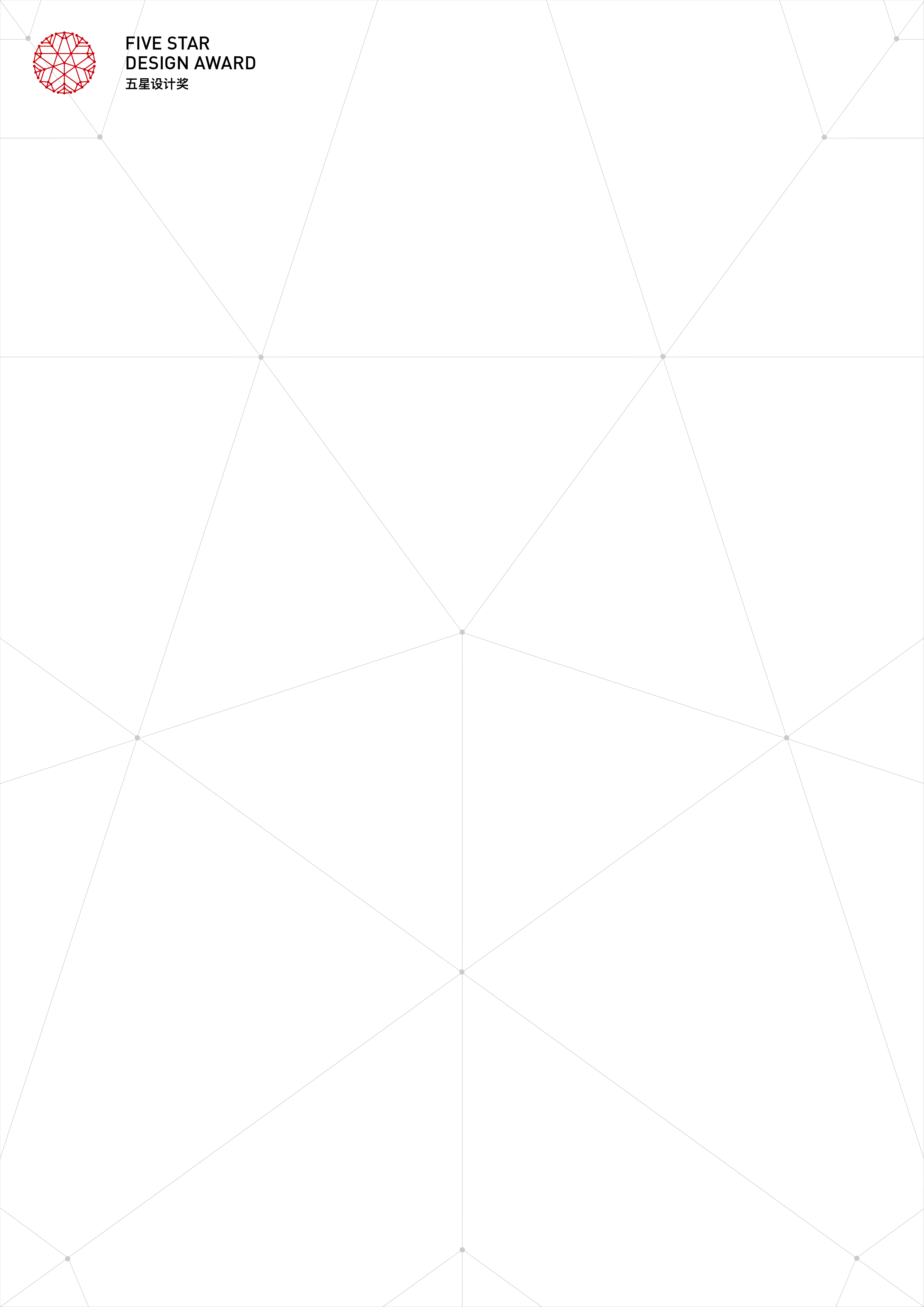                                               填报日期：2021年  月  日职业类型：□职业设计师 □设计管理者 □院校人士 □其他 五星奖——十佳优秀工业设计师申报附件材料五星奖——十佳优秀工业设计师申报表承诺书学历证书（高等教育）奖项文字说明、图片展示（不少于3张）及荣誉证书论文发表证明材料拥有自主知识产权证书个人设计能力证明材料：代表作品介绍、图片、获奖情况、产值介绍近两年开展的产学研、大咖交流、培训分享等活动其它补充材料进入复评设计师需要准备：３分钟PPT演示文档纸质档两份快递至：合肥市蜀山区湖光路中国（合肥）工业设计城C座２１楼     李慧：15305695292     电子档材料发送至邮箱：309749267@qq.com五星奖——十佳优秀创新设计产品申报表        填报日期：2021年  月  日                                                   五星奖——十佳优秀创新设计产品申报附件材料五星奖——十佳优秀创新设计产品申报表承诺书申报企业营业执照产品图片：（JPG格式；＞＝３张）产品视频 ：（AVI、FLV、MP４格式；＜＝５０MB）专利、获奖证书拉动产值税收证明材料（线上销售可截图、发票、合同都可）其它补充材料进入复评产品需要提供实物准备：３分钟PPT演示文档＋３分钟答辩10、纸质档两份快递至：合肥市蜀山区湖光路中国（合肥）工业设计城C座２１楼     李慧：15305695292     电子档材料发送至邮箱：309749267@qq.com五星奖申报承诺书五星奖组委会：本单位（人）本着诚实信用的原则郑重承诺：2021年五星奖申报所报送的所有信息及材料均真实、准确、合规。如有不实之处，或违反相关规定，本单位（人）将完全承担因违反上述承诺事项造成的一切经济损失和法律后果，且不提出与承诺无关的异议。特此承诺。单位（人）签章：年    月    日姓名性别性别民族民族民族照片籍贯出生日期出生日期出生日期照片政治面貌身份证号码身份证号码身份证号码身份证号码照片通信地址邮编邮编邮编照片工作单位（盖章）照片职务职称职称照片毕业院校学历学历学历学历学位学位联系电话手机手机手机手机E-mailE-mail教育履历（自职业教育或高等教育开始）教育履历（自职业教育或高等教育开始）教育履历（自职业教育或高等教育开始）教育履历（自职业教育或高等教育开始）教育履历（自职业教育或高等教育开始）教育履历（自职业教育或高等教育开始）教育履历（自职业教育或高等教育开始）教育履历（自职业教育或高等教育开始）教育履历（自职业教育或高等教育开始）教育履历（自职业教育或高等教育开始）教育履历（自职业教育或高等教育开始）教育履历（自职业教育或高等教育开始）教育履历（自职业教育或高等教育开始）起始日期结束日期结束日期结束日期结束日期结束日期教育机构名称教育机构名称教育机构名称专业专业专业学位工作履历（最近三个单位）工作履历（最近三个单位）工作履历（最近三个单位）工作履历（最近三个单位）工作履历（最近三个单位）工作履历（最近三个单位）工作履历（最近三个单位）工作履历（最近三个单位）工作履历（最近三个单位）工作履历（最近三个单位）工作履历（最近三个单位）工作履历（最近三个单位）工作履历（最近三个单位）起始日期结束日期结束日期结束日期结束日期结束日期单位名称单位名称单位名称单位名称单位名称单位名称职位获得奖项（产品奖、个人奖或者教学奖都可）获得奖项（产品奖、个人奖或者教学奖都可）获得奖项（产品奖、个人奖或者教学奖都可）获得奖项（产品奖、个人奖或者教学奖都可）获得奖项（产品奖、个人奖或者教学奖都可）获得奖项（产品奖、个人奖或者教学奖都可）获得奖项（产品奖、个人奖或者教学奖都可）获得奖项（产品奖、个人奖或者教学奖都可）获得奖项（产品奖、个人奖或者教学奖都可）获得奖项（产品奖、个人奖或者教学奖都可）获得奖项（产品奖、个人奖或者教学奖都可）获得奖项（产品奖、个人奖或者教学奖都可）获得奖项（产品奖、个人奖或者教学奖都可）奖项名称及获奖时间主办机构主办机构主办机构主办机构主办机构获奖作品名称获奖作品名称获奖作品名称获奖作品名称获奖作品名称获奖作品名称奖项类别及等级拥有自主知识产权成果数拥有自主知识产权成果数拥有自主知识产权成果数拥有自主知识产权成果数拥有自主知识产权成果数拥有自主知识产权成果数拥有自主知识产权成果数拥有自主知识产权成果数拥有自主知识产权成果数拥有自主知识产权成果数拥有自主知识产权成果数拥有自主知识产权成果数拥有自主知识产权成果数发明专利（申请/授权）发明专利（申请/授权）发明专利（申请/授权）发明专利（申请/授权）发明专利（申请/授权）发明专利（申请/授权）实用新型（申请/授权）实用新型（申请/授权）实用新型（申请/授权）实用新型（申请/授权）实用新型（申请/授权）实用新型（申请/授权）外观设计（申请/授权）外观设计（申请/授权）外观设计（申请/授权）外观设计（申请/授权）外观设计（申请/授权）外观设计（申请/授权）版权及其他著作权（申请/授权）版权及其他著作权（申请/授权）版权及其他著作权（申请/授权）版权及其他著作权（申请/授权）版权及其他著作权（申请/授权）版权及其他著作权（申请/授权）论文、期刊发表（时间、名称等）论文、期刊发表（时间、名称等）论文、期刊发表（时间、名称等）论文、期刊发表（时间、名称等）论文、期刊发表（时间、名称等）论文、期刊发表（时间、名称等）论文、期刊发表（时间、名称等）论文、期刊发表（时间、名称等）论文、期刊发表（时间、名称等）论文、期刊发表（时间、名称等）论文、期刊发表（时间、名称等）论文、期刊发表（时间、名称等）论文、期刊发表（时间、名称等）时间时间时间时间期刊名称期刊名称期刊名称期刊名称期刊名称期刊名称期刊名称主题主题在工业设计创新项目、理论研究等方面的典型案例推荐单位意见推荐单位（盖章）年    月    日推荐单位（盖章）年    月    日推荐单位（盖章）年    月    日推荐单位（盖章）年    月    日推荐单位（盖章）年    月    日推荐单位（盖章）年    月    日推荐单位（盖章）年    月    日推荐单位（盖章）年    月    日推荐单位（盖章）年    月    日推荐单位（盖章）年    月    日推荐单位（盖章）年    月    日推荐单位（盖章）年    月    日项目名称申报单位                     （盖章）                     （盖章）电 话 通讯地址邮 箱项目负责人职 务项目成果案例简介（产品优势）（300字内）项目成果经济效益（300字内）产品专利、获奖情况、拉动产值税收等；产品专利、获奖情况、拉动产值税收等；产品专利、获奖情况、拉动产值税收等；项目成果社会效益（300字内）创新性；提升用户体验、品牌影响力等； 创新性；提升用户体验、品牌影响力等； 创新性；提升用户体验、品牌影响力等； 项目成果其他绿色设计、可持续设计等；城市创新体系建设；乡村振兴建设；绿色设计、可持续设计等；城市创新体系建设；乡村振兴建设；绿色设计、可持续设计等；城市创新体系建设；乡村振兴建设；